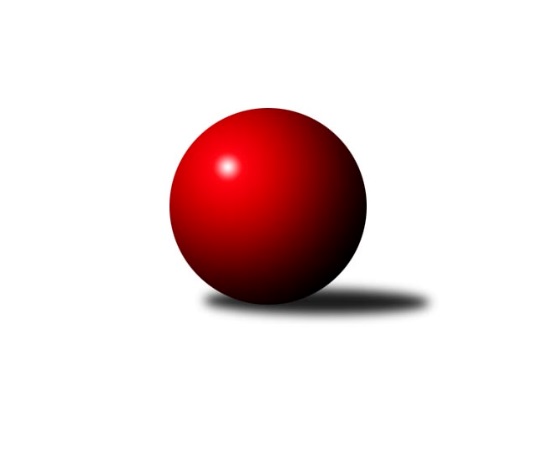 Č.10Ročník 2008/2009	22.11.2008Nejlepšího výkonu v tomto kole: 3418 dosáhlo družstvo: SK Camo Slavičín ˝A˝3. KLM C 2008/2009Výsledky 10. kolaSouhrnný přehled výsledků:HKK Olomouc ˝B˝	- TJ Spartak Přerov ˝B˝	7:1	3073:2994	14.0:10.0	22.11.TJ Rostex Vyškov ˝A˝	- SK Camo Slavičín ˝A˝	0:8	3255:3418	7.0:17.0	22.11.SKK Jeseník ˝A˝	- TJ Opava ˝B˝	4:4	3043:3030	13.5:10.5	22.11.TJ Horní Benešov ˝A˝	- TJ Sokol KARE Luhačovice ˝B˝	6:2	3191:3171	13.5:10.5	22.11.TJ Sokol Michálkovice ˝A˝	- TJ  Krnov ˝A˝	7:1	2886:2843	13.5:10.5	22.11.KK Zábřeh ˝B˝	- TJ Zbrojovka Vsetín ˝A˝	6:2	3129:3115	12.0:12.0	22.11.Tabulka družstev:	1.	SK Camo Slavičín ˝A˝	10	9	1	0	61.0 : 19.0 	147.0 : 93.0 	 3254	19	2.	TJ Rostex Vyškov ˝A˝	10	7	0	3	49.0 : 31.0 	134.5 : 105.5 	 3212	14	3.	TJ Horní Benešov ˝A˝	10	6	1	3	47.0 : 33.0 	128.5 : 111.5 	 3172	13	4.	SKK Jeseník ˝A˝	10	5	3	2	42.0 : 38.0 	118.5 : 121.5 	 3135	13	5.	KK Zábřeh ˝B˝	10	6	0	4	50.0 : 30.0 	127.0 : 113.0 	 3209	12	6.	TJ Opava ˝B˝	10	4	2	4	37.0 : 43.0 	116.5 : 123.5 	 3157	10	7.	TJ  Krnov ˝A˝	10	4	1	5	39.0 : 41.0 	120.0 : 120.0 	 3090	9	8.	TJ Sokol Michálkovice ˝A˝	10	4	0	6	32.0 : 48.0 	107.0 : 133.0 	 3065	8	9.	TJ Spartak Přerov ˝B˝	10	3	1	6	33.0 : 47.0 	108.5 : 131.5 	 3103	7	10.	TJ Sokol KARE Luhačovice ˝B˝	10	3	1	6	31.0 : 49.0 	101.5 : 138.5 	 3120	7	11.	HKK Olomouc ˝B˝	10	2	0	8	31.0 : 49.0 	121.0 : 119.0 	 3137	4	12.	TJ Zbrojovka Vsetín ˝A˝	10	2	0	8	28.0 : 52.0 	110.0 : 130.0 	 3051	4Podrobné výsledky kola:	 HKK Olomouc ˝B˝	3073	7:1	2994	TJ Spartak Přerov ˝B˝	Leopold Jašek	131 	 124 	 136 	117	508 	 3:1 	 504 	 130	123 	 129	122	Milan Kanda	Vladimír Kopp	133 	 133 	 137 	123	526 	 4:0 	 491 	 127	130 	 127	107	Jiří Kryl	Svatopluk Hopjan	115 	 134 	 157 	129	535 	 3:1 	 477 	 107	129 	 107	134	Vladimír Sedláček	Milan Sekanina	129 	 129 	 125 	123	506 	 2:2 	 502 	 140	120 	 129	113	Jiří Divila ml.	Josef Šrámek	120 	 110 	 157 	122	509 	 2:2 	 481 	 126	126 	 122	107	Vojtěch Venclík	Jan Tögel	118 	 112 	 124 	135	489 	 0:4 	 539 	 144	122 	 133	140	Jiří Divila st.rozhodčí: Nejlepší výkon utkání: 539 - Jiří Divila st.	 TJ Rostex Vyškov ˝A˝	3255	0:8	3418	SK Camo Slavičín ˝A˝	Jiří Trávníček	148 	 132 	 141 	140	561 	 2:2 	 581 	 130	156 	 168	127	Pavel Sláma	Miroslav Němec	159 	 137 	 133 	124	553 	 2:2 	 569 	 124	127 	 165	153	Tomáš Polášek	Tomáš Vejmola *1	119 	 135 	 114 	122	490 	 0:4 	 567 	 125	141 	 156	145	Pavel Pekárek	Petr Pevný	142 	 137 	 136 	133	548 	 1:3 	 603 	 141	155 	 149	158	Libor Pekárek ml.	Milan Svačina	138 	 134 	 153 	151	576 	 1:3 	 579 	 127	139 	 157	156	František Novák	Kamil Bednář	145 	 125 	 128 	129	527 	 1:3 	 519 	 112	134 	 140	133	Libor Pekárekrozhodčí: střídání: *1 od 91. hodu Jan VečerkaNejlepší výkon utkání: 603 - Libor Pekárek ml.	 SKK Jeseník ˝A˝	3043	4:4	3030	TJ Opava ˝B˝	Jiří Fárek	122 	 117 	 114 	124	477 	 2:2 	 499 	 115	109 	 128	147	Vladimír Peter	Jakub Smejkal	112 	 121 	 110 	144	487 	 1:3 	 518 	 141	123 	 125	129	Martin Weiss	Michal Smejkal	124 	 136 	 130 	120	510 	 2:2 	 526 	 122	126 	 141	137	Pavel Hendrych	Václav Smejkal	144 	 134 	 143 	118	539 	 3:1 	 499 	 137	120 	 115	127	Jiří Vícha	Jiří Vrba	132 	 132 	 133 	138	535 	 3.5:0.5 	 465 	 104	122 	 133	106	Rudolf Haim	Petr Šulák	123 	 112 	 123 	137	495 	 2:2 	 523 	 118	135 	 150	120	Pavel Kovalčíkrozhodčí: Nejlepší výkon utkání: 539 - Václav Smejkal	 TJ Horní Benešov ˝A˝	3191	6:2	3171	TJ Sokol KARE Luhačovice ˝B˝	Petr Kozák	147 	 134 	 132 	133	546 	 1:3 	 552 	 148	143 	 137	124	Jiří Martinů	Vlastimil Skopalík	145 	 139 	 116 	112	512 	 2.5:1.5 	 526 	 142	134 	 116	134	Petr Kudláček	Kamil Kubeša	139 	 137 	 119 	129	524 	 3:1 	 524 	 135	151 	 114	124	Vlastimil Červenka	Bohuslav Čuba	112 	 147 	 161 	155	575 	 3:1 	 541 	 108	131 	 145	157	Zdeněk Malaník	Kamil Kovařík	125 	 133 	 143 	114	515 	 2:2 	 508 	 134	114 	 132	128	Jiří Konečný	Martin Bilíček	139 	 122 	 128 	130	519 	 2:2 	 520 	 120	109 	 152	139	Ladislav Daněkrozhodčí: Nejlepší výkon utkání: 575 - Bohuslav Čuba	 TJ Sokol Michálkovice ˝A˝	2886	7:1	2843	TJ  Krnov ˝A˝	Petr Jurášek	122 	 112 	 118 	126	478 	 3:1 	 476 	 132	102 	 117	125	Václav Eichler	Petr Řepecký	120 	 129 	 115 	128	492 	 2.5:1.5 	 476 	 120	112 	 131	113	Vlastimil Kotrla	Tomáš Rechtoris	121 	 118 	 112 	109	460 	 2:2 	 450 	 99	116 	 117	118	František Vícha	Josef Jurášek	120 	 124 	 118 	130	492 	 3:1 	 453 	 121	113 	 111	108	Jiří Jedlička	Václav Hrejzek	115 	 115 	 122 	119	471 	 0:4 	 496 	 125	117 	 129	125	Přemysl Žáček	Josef Linhart	132 	 115 	 109 	137	493 	 3:1 	 492 	 113	113 	 132	134	Štefan Šatekrozhodčí: Nejlepší výkon utkání: 496 - Přemysl Žáček	 KK Zábřeh ˝B˝	3129	6:2	3115	TJ Zbrojovka Vsetín ˝A˝	Milan Šula *1	110 	 124 	 147 	145	526 	 3:1 	 522 	 150	115 	 117	140	Ivan Riedel	Ondřej Pospíšil	118 	 129 	 150 	142	539 	 2:2 	 537 	 147	132 	 128	130	Tomáš Hambálek	Václav Ondruch	132 	 131 	 119 	146	528 	 1:3 	 518 	 140	132 	 123	123	Jiří Dolák	Václav Kupka	135 	 120 	 125 	139	519 	 2:2 	 513 	 139	143 	 112	119	Miroslav Kubík	Michal Weinlich	127 	 124 	 141 	122	514 	 2:2 	 535 	 146	118 	 128	143	Milan Bělíček	Martin Bieberle	127 	 121 	 135 	120	503 	 2:2 	 490 	 103	123 	 125	139	Lukáš Mišunrozhodčí: střídání: *1 od 41. hodu Tomáš SádeckýNejlepší výkon utkání: 539 - Ondřej PospíšilPořadí jednotlivců:	jméno hráče	družstvo	celkem	plné	dorážka	chyby	poměr kuž.	Maximum	1.	Tomáš Polášek 	SK Camo Slavičín ˝A˝	553.79	366.6	187.2	2.9	7/7	(607)	2.	Pavel Sláma 	SK Camo Slavičín ˝A˝	552.58	359.7	192.9	3.1	6/7	(594)	3.	Libor Pekárek ml. 	SK Camo Slavičín ˝A˝	551.93	366.4	185.5	3.0	7/7	(603)	4.	Martin Bieberle 	KK Zábřeh ˝B˝	550.57	357.4	193.2	3.5	5/5	(590)	5.	Vladimír Kopp 	HKK Olomouc ˝B˝	549.20	361.0	188.2	4.5	4/5	(588)	6.	Petr Pevný 	TJ Rostex Vyškov ˝A˝	547.47	363.7	183.7	3.0	5/5	(619)	7.	Jiří Vícha 	TJ Opava ˝B˝	547.30	373.2	174.1	3.2	5/7	(580)	8.	Milan Šula 	KK Zábřeh ˝B˝	545.35	358.7	186.7	4.3	5/5	(565)	9.	Pavel Pekárek 	SK Camo Slavičín ˝A˝	544.50	363.1	181.4	3.9	7/7	(626)	10.	Jiří Trávníček 	TJ Rostex Vyškov ˝A˝	543.13	354.0	189.2	3.4	4/5	(591)	11.	Kamil Kovařík 	TJ Horní Benešov ˝A˝	543.00	367.7	175.3	3.7	5/5	(574)	12.	Michal Smejkal 	SKK Jeseník ˝A˝	542.83	353.4	189.4	2.1	6/6	(606)	13.	Jiří Kropáč 	HKK Olomouc ˝B˝	539.96	353.9	186.0	2.4	5/5	(582)	14.	Václav Smejkal 	SKK Jeseník ˝A˝	539.63	361.3	178.4	2.3	6/6	(592)	15.	Kamil Bednář 	TJ Rostex Vyškov ˝A˝	538.16	359.3	178.9	3.6	5/5	(621)	16.	Bedřich Pluhař 	TJ  Krnov ˝A˝	537.60	361.3	176.3	4.7	5/7	(571)	17.	Jiří Martinů 	TJ Sokol KARE Luhačovice ˝B˝	537.22	355.0	182.2	3.4	6/7	(606)	18.	Karel Ivaniš 	SK Camo Slavičín ˝A˝	535.60	354.9	180.7	3.7	5/7	(588)	19.	Pavel Kovalčík 	TJ Opava ˝B˝	535.04	355.4	179.6	4.5	7/7	(584)	20.	Václav Ondruch 	KK Zábřeh ˝B˝	534.17	357.9	176.2	2.8	5/5	(565)	21.	Josef Šrámek 	HKK Olomouc ˝B˝	533.92	355.9	178.0	5.1	4/5	(570)	22.	Miroslav Němec 	TJ Rostex Vyškov ˝A˝	533.70	353.2	180.5	3.5	5/5	(594)	23.	Vlastimil Červenka 	TJ Sokol KARE Luhačovice ˝B˝	533.62	361.2	172.4	4.3	7/7	(584)	24.	Martin Bilíček 	TJ Horní Benešov ˝A˝	532.00	359.8	172.2	4.3	5/5	(553)	25.	Bohuslav Čuba 	TJ Horní Benešov ˝A˝	531.96	350.4	181.5	4.0	5/5	(586)	26.	Milan Svačina 	TJ Rostex Vyškov ˝A˝	531.10	364.9	166.2	5.8	4/5	(581)	27.	Vladimír Peter 	TJ Opava ˝B˝	530.07	362.5	167.6	5.7	7/7	(580)	28.	Petr Kozák 	TJ Horní Benešov ˝A˝	526.50	354.7	171.8	4.3	5/5	(570)	29.	Jan Tögel 	HKK Olomouc ˝B˝	526.23	352.2	174.0	4.7	5/5	(566)	30.	Vlastimil Skopalík 	TJ Horní Benešov ˝A˝	526.17	359.4	166.7	4.1	5/5	(573)	31.	Přemysl Žáček 	TJ  Krnov ˝A˝	526.00	348.5	177.5	4.5	7/7	(556)	32.	Petr Bracek 	TJ Opava ˝B˝	525.50	357.6	168.0	6.3	5/7	(583)	33.	Zdeněk Malaník 	TJ Sokol KARE Luhačovice ˝B˝	525.00	352.9	172.1	6.4	6/7	(579)	34.	Libor Pekárek 	SK Camo Slavičín ˝A˝	525.00	359.4	165.6	5.6	7/7	(559)	35.	Břetislav Adamec 	TJ Zbrojovka Vsetín ˝A˝	523.84	349.6	174.2	3.7	5/6	(560)	36.	Jiří Vrba 	SKK Jeseník ˝A˝	522.75	359.9	162.9	4.7	4/6	(554)	37.	Milan Kanda 	TJ Spartak Přerov ˝B˝	522.61	354.8	167.8	3.6	7/7	(609)	38.	Tomáš Hambálek 	TJ Zbrojovka Vsetín ˝A˝	522.60	356.4	166.2	6.1	6/6	(545)	39.	Petr Kudláček 	TJ Sokol KARE Luhačovice ˝B˝	522.35	353.9	168.5	5.8	5/7	(631)	40.	Václav Eichler 	TJ  Krnov ˝A˝	522.17	350.3	171.9	6.3	6/7	(550)	41.	Josef Jurášek 	TJ Sokol Michálkovice ˝A˝	519.04	347.2	171.8	7.9	5/5	(552)	42.	Josef Karafiát 	KK Zábřeh ˝B˝	518.83	365.3	153.6	6.9	4/5	(551)	43.	Petr Řepecký 	TJ Sokol Michálkovice ˝A˝	518.40	349.1	169.3	2.8	5/5	(545)	44.	Vojtěch Venclík 	TJ Spartak Přerov ˝B˝	518.19	350.7	167.5	4.0	7/7	(575)	45.	Jakub Smejkal 	SKK Jeseník ˝A˝	517.23	352.6	164.7	6.5	6/6	(572)	46.	Jiří Divila st. 	TJ Spartak Přerov ˝B˝	516.90	352.7	164.2	4.9	7/7	(552)	47.	Leopold Jašek 	HKK Olomouc ˝B˝	516.65	347.0	169.7	4.6	4/5	(571)	48.	Pavel Hendrych 	TJ Opava ˝B˝	516.53	351.8	164.7	3.2	5/7	(533)	49.	Josef Linhart 	TJ Sokol Michálkovice ˝A˝	516.13	344.8	171.4	3.8	5/5	(531)	50.	Tomáš Sádecký 	KK Zábřeh ˝B˝	515.96	354.0	162.0	7.2	5/5	(549)	51.	Vlastimil Kotrla 	TJ  Krnov ˝A˝	515.79	350.3	165.5	6.0	7/7	(545)	52.	Václav Kupka 	KK Zábřeh ˝B˝	515.45	350.5	165.0	6.3	4/5	(572)	53.	Štefan Šatek 	TJ  Krnov ˝A˝	515.14	358.8	156.4	6.4	7/7	(543)	54.	Rudolf Haim 	TJ Opava ˝B˝	512.14	346.4	165.7	5.0	7/7	(562)	55.	Miroslav Petřek  ml.	TJ Horní Benešov ˝A˝	512.07	349.3	162.7	5.2	5/5	(539)	56.	Tomáš Rechtoris 	TJ Sokol Michálkovice ˝A˝	510.63	346.3	164.3	5.8	5/5	(537)	57.	Martin Weiss 	TJ Opava ˝B˝	510.58	354.6	156.0	8.2	6/7	(542)	58.	Ladislav Daněk 	TJ Sokol KARE Luhačovice ˝B˝	510.44	347.8	162.7	6.7	6/7	(557)	59.	Milan Sekanina 	HKK Olomouc ˝B˝	510.33	353.7	156.7	8.3	5/5	(567)	60.	Václav Hrejzek 	TJ Sokol Michálkovice ˝A˝	509.40	346.1	163.3	5.7	5/5	(547)	61.	Stanislav Beňa  st.	TJ Spartak Přerov ˝B˝	508.10	342.1	166.0	4.9	5/7	(546)	62.	Ivan Riedel 	TJ Zbrojovka Vsetín ˝A˝	508.07	356.8	151.3	7.8	6/6	(528)	63.	Petr Šulák 	SKK Jeseník ˝A˝	507.50	348.6	158.9	6.1	6/6	(547)	64.	Jiří Fárek 	SKK Jeseník ˝A˝	504.56	342.8	161.8	6.8	5/6	(542)	65.	Jiří Jedlička 	TJ  Krnov ˝A˝	504.43	352.0	152.4	9.7	7/7	(538)	66.	Miroslav Kubík 	TJ Zbrojovka Vsetín ˝A˝	503.50	341.7	161.8	7.1	6/6	(560)	67.	Milan Bělíček 	TJ Zbrojovka Vsetín ˝A˝	501.50	343.1	158.4	7.0	6/6	(567)	68.	Jiří Konečný 	TJ Sokol KARE Luhačovice ˝B˝	500.00	348.8	151.2	8.1	7/7	(561)	69.	Lukáš Mišun 	TJ Zbrojovka Vsetín ˝A˝	494.08	339.8	154.3	8.4	4/6	(514)	70.	Pavel Čech 	TJ Sokol Michálkovice ˝A˝	493.45	346.6	146.9	6.2	5/5	(508)	71.	Svatopluk Hopjan 	HKK Olomouc ˝B˝	482.50	339.6	142.9	9.5	4/5	(535)		Jiří  Trávniček 	TJ Rostex Vyškov ˝A˝	592.00	365.0	227.0	3.0	1/5	(592)		Michal Weinlich 	KK Zábřeh ˝B˝	576.50	369.8	206.7	2.3	2/5	(607)		Miroslav Hubáček 	TJ Sokol KARE Luhačovice ˝B˝	571.00	377.5	193.5	3.0	2/7	(590)		Zdeněk Černý 	TJ Horní Benešov ˝A˝	556.00	375.0	181.0	3.0	1/5	(556)		Marek  Navrátil 	TJ Spartak Přerov ˝B˝	550.00	378.0	172.0	5.0	1/7	(550)		Jiří Chrastina 	TJ Rostex Vyškov ˝A˝	548.00	357.0	191.0	1.0	1/5	(548)		Ondřej Pospíšil 	KK Zábřeh ˝B˝	545.75	369.8	176.0	4.0	2/5	(563)		Alois Valášek 	TJ Sokol KARE Luhačovice ˝B˝	541.83	371.3	170.5	5.5	2/7	(556)		Jan Večerka 	TJ Rostex Vyškov ˝A˝	538.17	358.5	179.7	3.8	2/5	(556)		Martin Koraba 	TJ  Krnov ˝A˝	537.00	361.0	176.0	8.0	1/7	(537)		Zdeněk Machala 	TJ Rostex Vyškov ˝A˝	533.50	363.5	170.0	4.5	1/5	(540)		Miroslav Poledník 	TJ Rostex Vyškov ˝A˝	530.50	353.5	177.0	2.5	2/5	(542)		Rostislav  Cundrla 	SKK Jeseník ˝A˝	530.00	368.5	161.5	4.0	2/6	(535)		Jakub Pleban 	TJ Spartak Přerov ˝B˝	526.58	356.3	170.3	5.0	4/7	(570)		Jiří Kryl 	TJ Spartak Přerov ˝B˝	525.50	350.0	175.5	4.8	4/7	(563)		Kamil Kubeša 	TJ Horní Benešov ˝A˝	524.00	353.0	171.0	6.0	1/5	(524)		Vladimír Sedláček 	TJ Spartak Přerov ˝B˝	522.00	366.0	156.0	12.0	1/7	(522)		František Novák 	SK Camo Slavičín ˝A˝	521.83	345.0	176.8	4.3	4/7	(579)		Jiří Divila ml. 	TJ Spartak Přerov ˝B˝	521.08	352.5	168.6	3.6	4/7	(545)		Vladislav Pečinka 	TJ Horní Benešov ˝A˝	521.00	354.0	167.0	10.0	1/5	(521)		Michal Vavrák 	TJ Horní Benešov ˝A˝	519.00	354.0	165.0	8.0	1/5	(519)		Jiří Dolák 	TJ Zbrojovka Vsetín ˝A˝	518.00	353.0	165.0	7.0	1/6	(518)		Zdeněk Okleštěk 	HKK Olomouc ˝B˝	518.00	366.0	152.0	7.0	1/5	(518)		Milan Žáček 	TJ Sokol KARE Luhačovice ˝B˝	517.83	345.0	172.8	5.2	3/7	(545)		Petr Maier 	TJ Spartak Přerov ˝B˝	513.50	340.0	173.5	5.5	2/7	(549)		Petr Babák 	TJ Zbrojovka Vsetín ˝A˝	505.00	361.5	143.5	5.3	2/6	(516)		Josef Sitta st. 	KK Zábřeh ˝B˝	500.00	350.0	150.0	9.0	1/5	(500)		Vladimír Sedláček 	TJ Spartak Přerov ˝B˝	493.67	347.3	146.3	7.3	3/7	(511)		Miroslav Setinský 	SKK Jeseník ˝A˝	491.00	329.0	162.0	9.0	1/6	(491)		Petr Matuška 	TJ Rostex Vyškov ˝A˝	488.00	349.0	139.0	5.0	2/5	(488)		Vlastimil Kancner 	TJ Zbrojovka Vsetín ˝A˝	486.00	319.0	167.0	7.0	1/6	(486)		Jaroslav Pokorný 	TJ Zbrojovka Vsetín ˝A˝	468.00	331.0	137.0	9.0	1/6	(468)		František Vícha 	TJ  Krnov ˝A˝	465.00	314.5	150.5	8.5	2/7	(480)		Jan Zych 	TJ Sokol Michálkovice ˝A˝	456.50	314.0	142.5	6.0	1/5	(467)		Petr Jurášek 	TJ Sokol Michálkovice ˝A˝	456.50	324.0	132.5	7.5	1/5	(478)Sportovně technické informace:Starty náhradníků:registrační číslo	jméno a příjmení 	datum startu 	družstvo	číslo startu
Hráči dopsaní na soupisku:registrační číslo	jméno a příjmení 	datum startu 	družstvo	Program dalšího kola:11. kolo29.11.2008	so	9:00	TJ  Krnov ˝A˝ - TJ Rostex Vyškov ˝A˝	29.11.2008	so	9:00	TJ Spartak Přerov ˝B˝ - TJ Horní Benešov ˝A˝	29.11.2008	so	10:00	SK Camo Slavičín ˝A˝ - KK Zábřeh ˝B˝	29.11.2008	so	10:00	TJ Sokol KARE Luhačovice ˝B˝ - TJ Sokol Michálkovice ˝A˝	29.11.2008	so	13:00	TJ Zbrojovka Vsetín ˝A˝ - SKK Jeseník ˝A˝	29.11.2008	so	14:00	TJ Opava ˝B˝ - HKK Olomouc ˝B˝	Nejlepší šestka kola - absolutněNejlepší šestka kola - absolutněNejlepší šestka kola - absolutněNejlepší šestka kola - absolutněNejlepší šestka kola - dle průměru kuželenNejlepší šestka kola - dle průměru kuželenNejlepší šestka kola - dle průměru kuželenNejlepší šestka kola - dle průměru kuželenNejlepší šestka kola - dle průměru kuželenPočetJménoNázev týmuVýkonPočetJménoNázev týmuPrůměr (%)Výkon1xLibor Pekárek ml.Slavičín A6032xLibor Pekárek ml.Slavičín A109.16033xPavel SlámaSlavičín A5812xBohuslav ČubaHor.Beneš.A107.675751xFrantišek NovákSlavičín A5794xVáclav SmejkalJeseník A105.65393xMilan SvačinaVyškov A5762xPavel SlámaSlavičín A105.125813xBohuslav ČubaHor.Beneš.A5751xJiří VrbaJeseník A104.815352xTomáš PolášekSlavičín A5691xFrantišek NovákSlavičín A104.76579